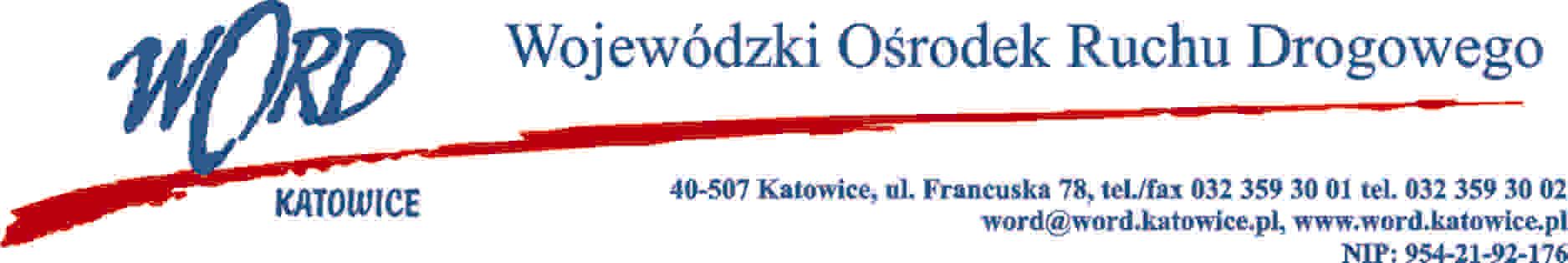 Postępowanie o udzielenie zamówienia publicznego o wartości poniżej 130.00 zł.Katowice 22.02.201 r.Wybór wykonawcy na dostawę usług Internetu mobilnego.Opis przedmiotu zamówienia: Usługi internetowe LTE/5G/4G wraz z 4 kartami SIM oraz 3  urządzenia Router WIFI/LAN/4G/LTE i jedno urządzenie Router WIFI/LAN/5G/4G/LTE na okres 24 miesięcy. Miesięczny minimalny transfer danych dla jednej karty SIM na terenie kraju powinien wynosić nie mniej niż 400GB w Technologii LTE w tym nie mniej niż 200 GB w Technologii LTE 5G. Limit nie może zależeć od pory dnia, a prędkość transferu pobierania i wysyłania danych może być ograniczona tylko technologią z której w danym momencie korzysta abonent, każda z kart musi posiadać jeden stały, publiczny adres IPv4. Po przekroczeniu limitu danych operator nie może naliczać opłat za przesyłanie danych.Rodzaj zamówienia: usługa. kod: 72400000-4 Usługa internetowa. Kryterium wyboru oferty: Cena 100%.Wykonawcy: ofertę złożyło 2 Wykonawców Polkomtel Sp.z o.o., 02-673 Warszawa, ul. Konstruktorska 4 Cena brutto za całość zamówienia: 9.456,24 zł Telestrada S.A. , 02-284 Warszawa , Al. Krakowska 22A Cena brutto za całość zamówienia: 10.774,80 zł.Wybrany Wykonawca, z którym zostanie podpisana umowa: Polkomtel Sp.z o.o., 02-673 Warszawa, ul. Konstruktorska 4 Cena brutto za całość zamówienia: 9.456,24 zł. Oferta wybranego Wykonawcy spełnia wymagania Zamawiającego i jest ofertą z najniższą ceną.Z-ca Dyrektora WORDKrzysztof Przybylski